Ford Transit Custom 320 L2H11.996 cm³  96 KW   131 PK   Diesel  CO² 165 gr/km  Manueel 6  Kleur wit   Bekleding stof grijsJaar : 12/2018   km 5000Beveiliging:
ABS elektronisch Airbag bestuurder en passagierBandendruk controle Monitoring SystemStartonderbreker
Comfort:
Elektrische ramen 2-voudigElektrische raamlift aan de voorzijdeCruise control, lederen besturing.Airconditioning voor en achter inclusief boiler achterPark piloot Systeem voor- en achteraan .incl. mistlichten.StuurbekrachtigingCentrale vergrendeling met afstandsbedieningTweede sleutel met afstandsbediening
interieur:
BoordcomputerHeadlinerToerentellerHandschoenenvak met afsluitbaar dekselBinnenverlichting voor en achter lezen.Stuurkolom verstelbaarPakket: Visueel pakket I - Elektrische spiegels elektrisch verstelbaar en verwarmbaar - Voorruit kan worden verwarmd - Mop-watersensorVeiligheidsgordelsZitplaatsen: 3 zitplaatsen 2e en 3e rijStoelen: stoelpakket 13 Aangepaste trendHittebescherming beglazing zijruiten 2e rijTegen hitte beschermende beglazing licht getint
Buiten:
voorruitverwarmingwieldoppenWielen: staal 6,5 J x 16 m.215 / 65 R16ZijskirtsVoorbumper in autolak Deuren: schuifdeur rechts
milieu:
RoetfilterStart-stop-systeem
Multimedia:Radio: audiosysteem 17: Ford audiosysteem met 4-multifunctioneel display met extra DAB / DAB + - Connected radio (FM / AM) - 4 TFT multifunctionele display (10,16 cm beelddiagonaal) - Zes luidsprekers - Geïntegreerd controlepaneel en afstandsbediening audiosysteem op het stuurwiel - Bluetooth - USB-poort en handsfree - met digitale radio-ontvangst DAB / DAB + (digitale audio-uitzending)
Transmissie:
6 versnellingen
Andere:Dak platDubbele vleugelklep / 90 ° (met venster)Elektronische beveiliging en stabiliteitCabinevloer met rubberVenster 2e rij: zijruiten bevestigdRaam 3e rij: zijruiten bevestigdFord Easy FuelGenerator 220AGenerator 240AHalogeen projector-Scherm.LED DagrijlichtenHandgrepen (B-stijl)Hulp bij noodrem inclusief noodremmingWielen: reservewiel stalen wielSchuifdeur invoeglicht automatischSpatlappen voor en achterSocket: 12 volt aansluitingSjorogen 4Boiler achterVerwarming elektrischPrijs excl BTW en excl BPM en gratis levering : 24.150,-€Voertuig in showroom staat en onmiddellijk leverbaar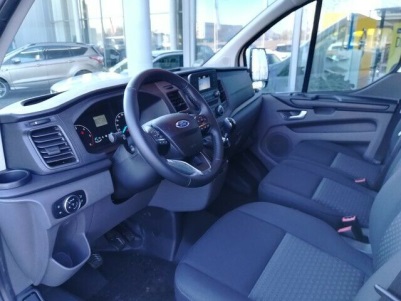 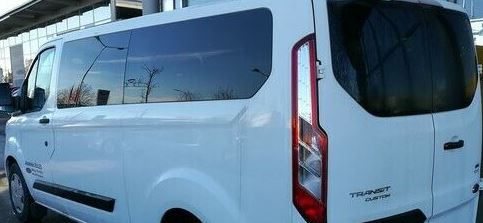 